             Приложение №2Схема границ территорий, прилегающих к ГБУЗ Гатчинская КМБ Сиверская РБ Дружногорская амбулатория,  расположенному по адресу: Ленинградская область, Гатчинский район, Дружногорское городское поселение, п. Дружная Горка, ул. Здравомыслова, д. 1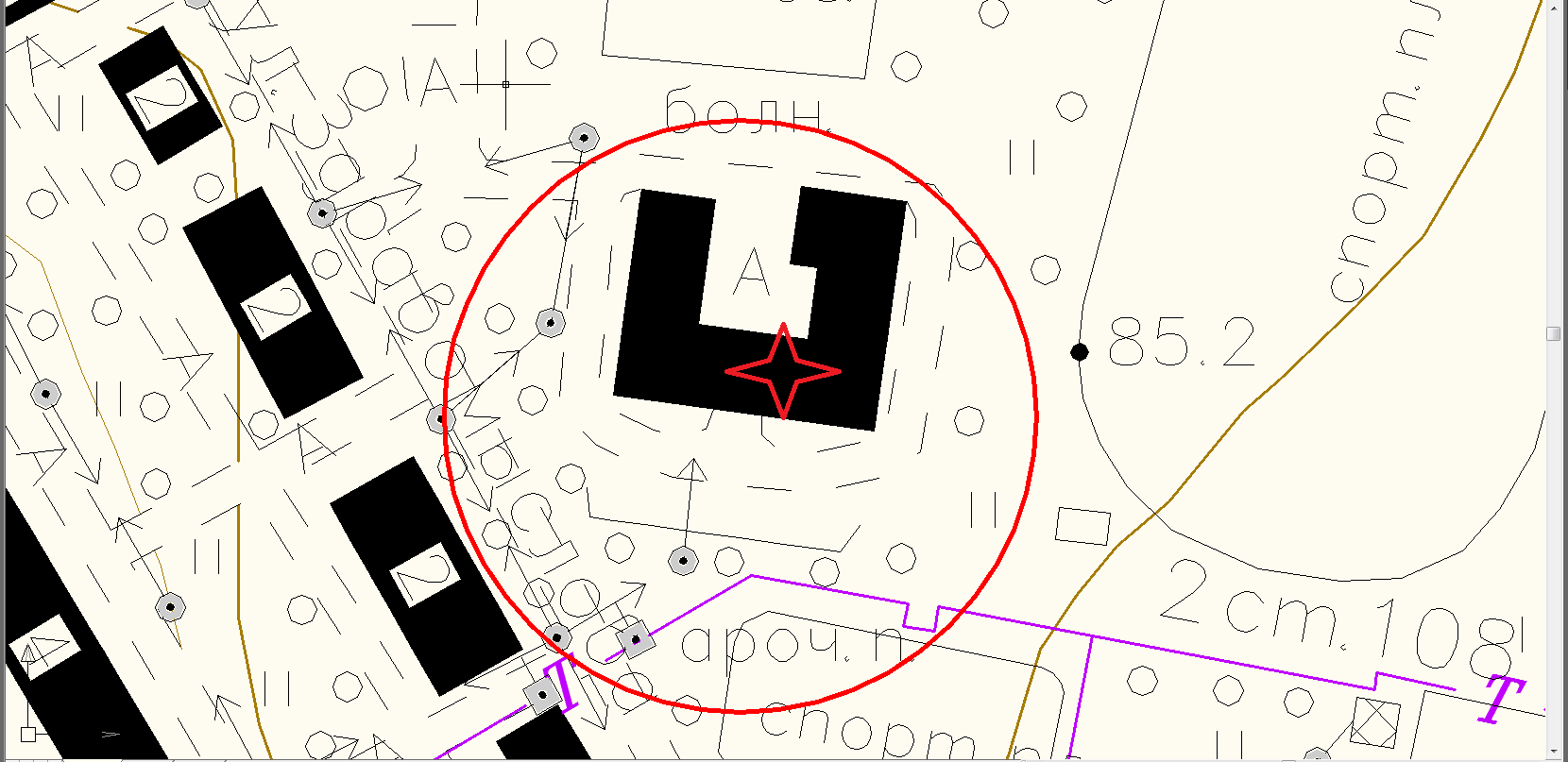 Схема границ территорий, прилегающих к МБОУ «Дружногорская СОШ» расположенному по адресу: Ленинградская область, Гатчинский район, Дружногорское городское поселение,  п. Дружная Горка, ул. Ленина, д. 21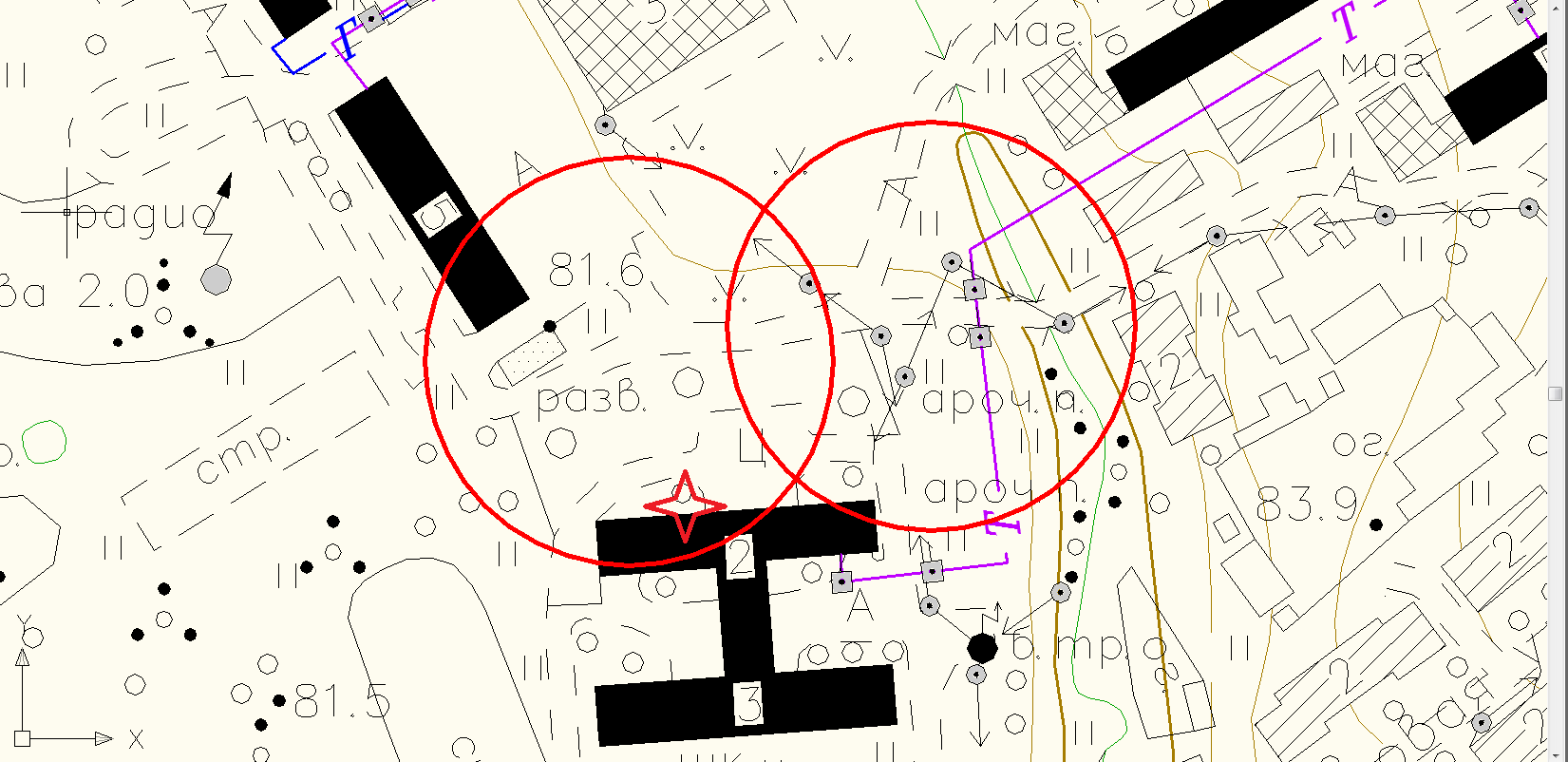 Схема границ территорий, прилегающих к МКУ «ФИЗКУЛЬТУРНО-СПОРТИВНЫЙ ЦЕНТР «РОСИЧ»,  расположенному по адресу: Ленинградская область, Гатчинский район, Дружногорское городское поселение, п. Дружная Горка, ул. Введенского, д. 20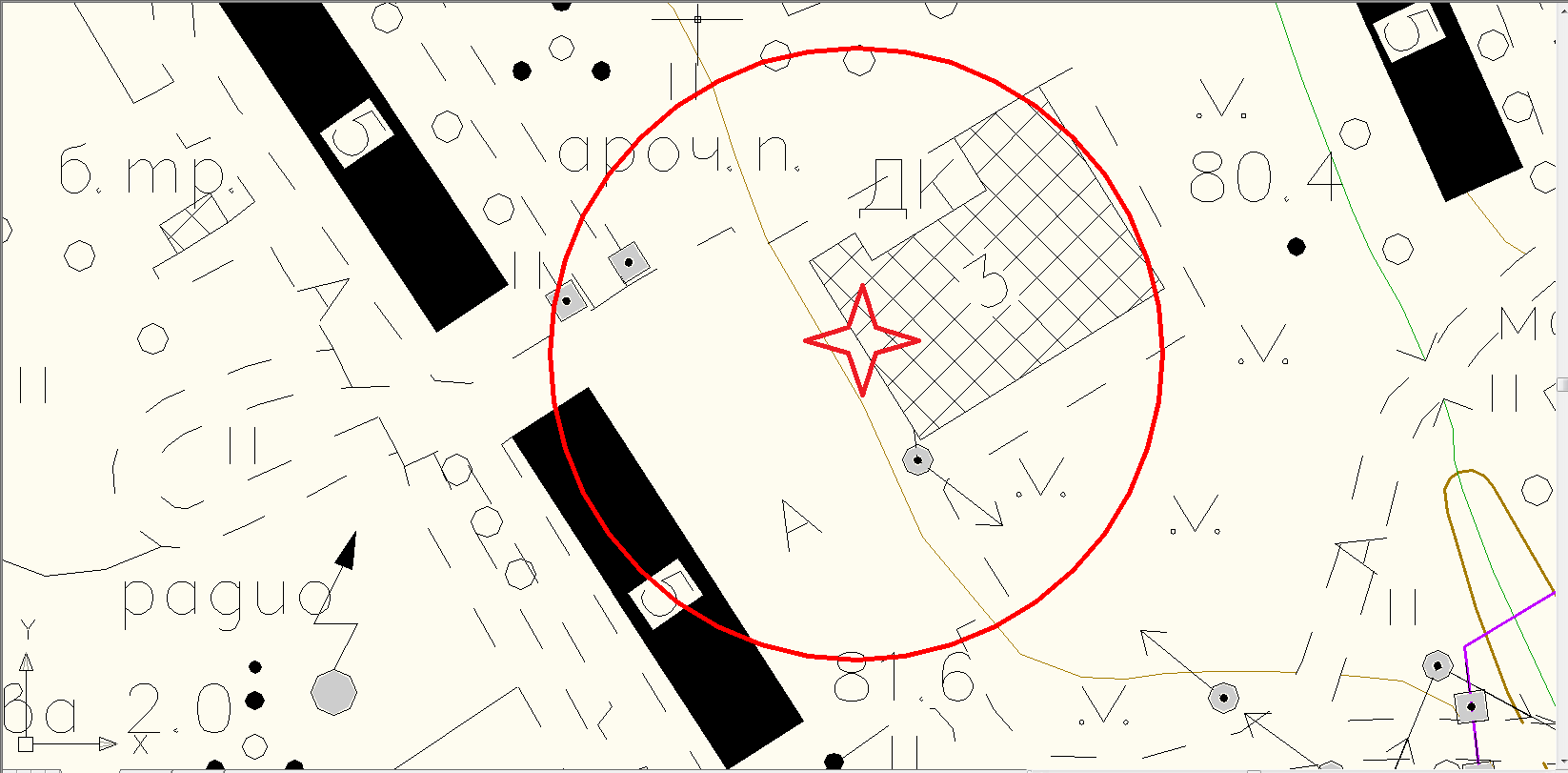 Схема границ территорий, прилегающих к МБДОУ «Детский сад №37 комбинированного типа»,  расположенному по адресу: Ленинградская область, Гатчинский район, Дружногорское городское поселение,  п. Дружная Горка, ул. Введенского, д. 12.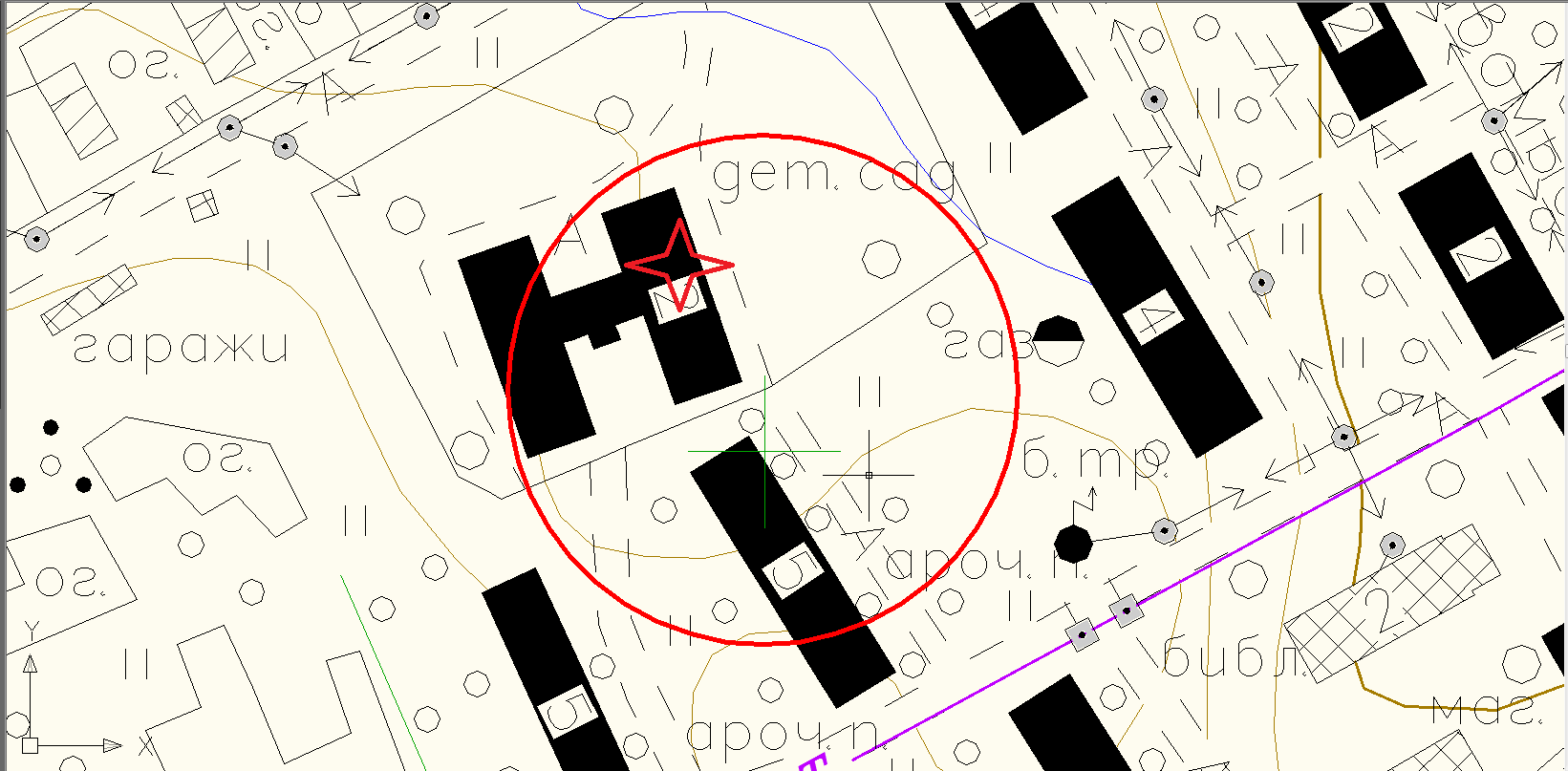 Схема границ территорий, прилегающих к МБДОУ «Детский сад №28 комбинированного типа»,  расположенному по адресу: Ленинградская область, Гатчинский район, Дружногорское городское поселение, д. Лампово, ул. Совхозная, д. 11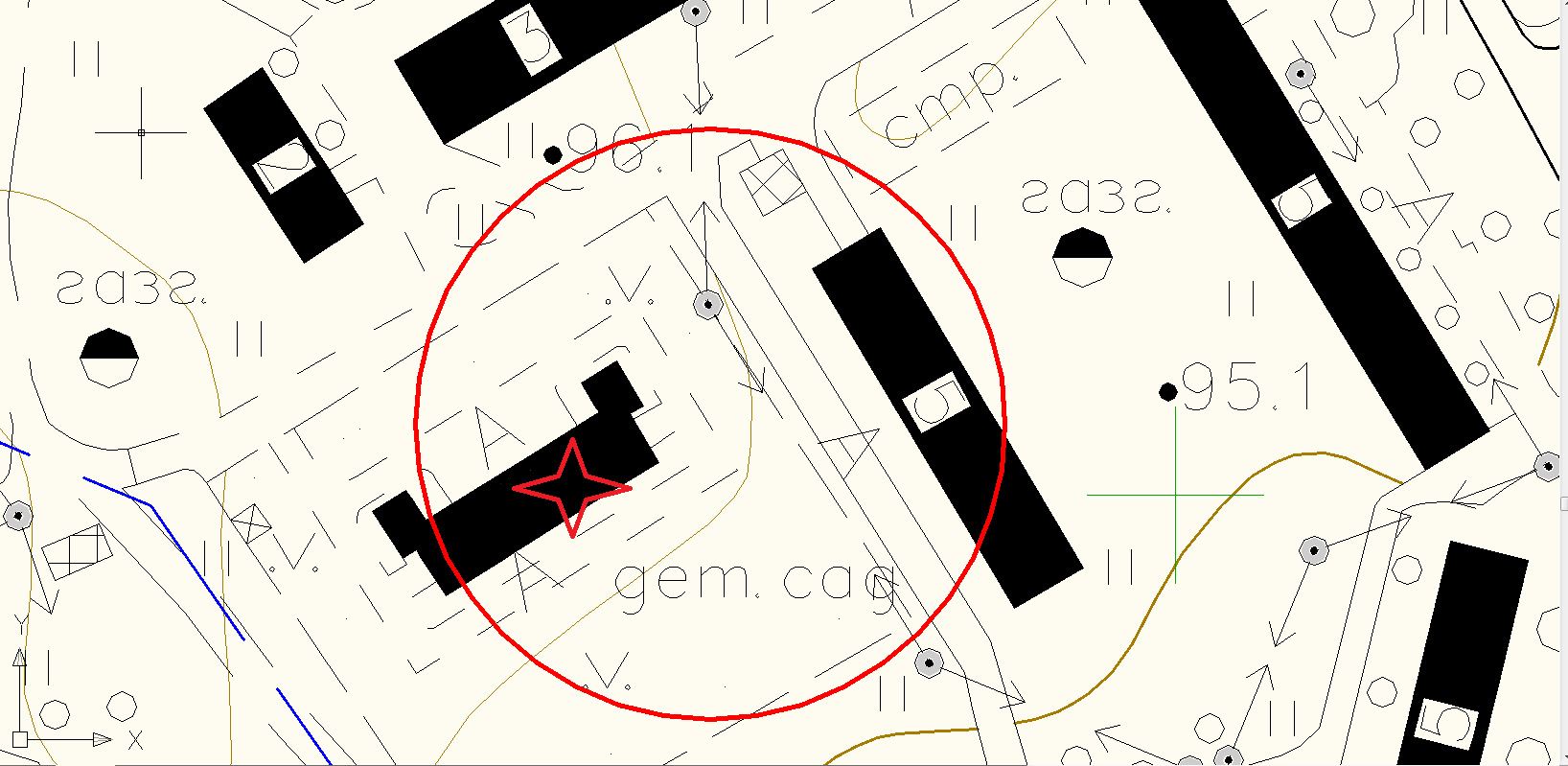 Условные обозначения:   _____    -   Граница прилегающей территории до предприятий, осуществляющих розничную торговлю алкогольной продукцией -   Объект